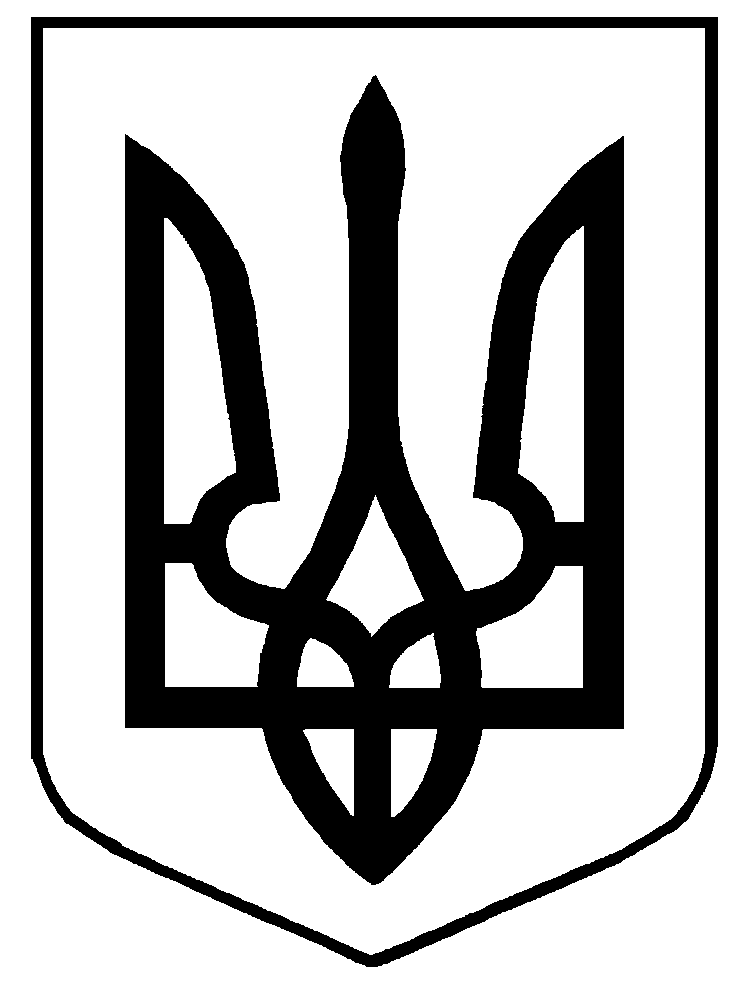 Міністерство освіти і науки УкраїниДержавний освітній стандарт                                                                        ДОС 8311.H.49.20-2021                                                                  (позначення стандарту)Професія:          			АгломератникКод:                     		8112	Професійні кваліфікації: агломератник 3 розряду;агломератник 4 розряду;агломератник 5 розряду;агломератник 6 розряду.Освітня кваліфікація: кваліфікований робітник.Рівень освітньої кваліфікації: базовий.Видання офіційнеКиїв – 2021Відомості про авторський колектив розробниківКерівники робочої групи:Карпенко Дмитро Олександрович – керівник напрямку професійного навчання Корпоративного університету ТОВ «МЕТІНВЕСТ ХОЛДІНГ».Русланова Тетяна Олександрівна – директор Науково-методичного центру професійно-технічної освіти у Харківській області.І. Загальні положення щодо виконання стандартуДержавний освітній стандарт (далі – ДОС) з професії 8112 «Агломератник» розроблено відповідно до:законів України «Про освіту», «Про професійну (професійно-технічну) освіту», «Про повну загальну середню освіту», «Про професійний розвиток працівників», «Про організації роботодавців, їх об’єднання, права і гарантії їх діяльності»;Положення про Міністерство освіти і науки України, затвердженого постановою Кабінету Міністрів України від 16 жовтня 2014 р. № 630;Державного стандарту професійної (професійно-технічної) освіти, затвердженого постановою Кабінету Міністрів України від 20 жовтня
2021 р. № 1077;Методичних рекомендацій щодо розроблення стандартів професійної (професійно-технічної) освіти за компетентнісним підходом, затверджених наказом Міністерства освіти і науки України від 17 лютого 2021 р. № 216;професійного стандарту професії 8112 «Агломератник», затвердженого наказом Міністерства розвитку економіки, торгівлі та сільського господарства України (Мінекономіки) від 01жовтня 2020 р. № 1939.Рамкової програми ЄС щодо оновлених ключових компетентностей для навчання протягом життя, схваленої Європейським парламентом і Радою Європейського Союзу 17 січня 2018 року;інших нормативно-правових актів.ДОС є обов'язковим для виконання усіма закладами професійної (професійно-технічної) освіти, підприємствами, установами та організаціями, незалежно від їх підпорядкування та форми власності, що видають документи встановленого зразка за цією професією.Стандарт професійної (професійно-технічної) освіти містить:титульну сторінку;відомості про авторський колектив розробників;загальні положення щодо виконання стандарту;вимоги до результатів навчання, що містять: перелік ключових компетентностей за професією; загальні компетентності (знання та вміння) за професією; перелік результатів навчання та їх зміст;орієнтовний перелік основних засобів навчання.Структурування змісту ДОС базується на компетентнісному підході, що передбачає формування і розвиток у здобувача освіти ключових та професійних компетентностей.Ключові компетентності у цьому стандарті корегуються з загальними компетентностями, що визначені професійним стандартом та набуваються впродовж строку освітньої програми.Професійні компетентності дають особі змогу виконувати трудові функції, швидко адаптуватися до змін у професійній діяльності та є складовими відповідної професійної кваліфікації.Результати навчання за цим стандартом формуються на основі переліку  ключових і професійних компетентностей та їх опису.Освітній рівень вступника: базова або повна загальна середня освіта.Види професійної підготовкиПідготовка кваліфікованих робітників за професією 8112 «Агломератник» може проводитися за такими видами: первинна професійна підготовка, професійне (професійно-технічне) навчання, перепідготовка, підвищення кваліфікації.Первинна професійна підготовка передбачає здобуття особою всіх результатів навчання, що визначені ДОС у відповідності до типу та виду обладнання, яке буде задіяне в процесі трудової діяльності.ДОС визначено загальні знання та вміння для професії, що в повному обсязі включаються до змісту першого результату навчання при первинній професійній підготовці.До першого результату навчання при первинній професійній підготовці включаються такі ключові компетентності як «Особистісна, соціальна й навчальна компетентність», «Громадянська компетентність», «Цифрова компетентність».Підприємницьку компетентність рекомендовано формувати на завершальному етапі освітньої програми.Математична, екологічна та енергоефективна компетентності формуються впродовж освітньої програми в залежності від результатів навчання.ДОС встановлює максимально допустиму кількість годин при первинній професійній підготовці для досягнення результатів навчання. Кількість годин для кожного окремого результату навчання визначається освітньою програмою закладу освіти.Перепідготовка з інших професій за професією 8112 «Агломератник» з отриманням професійних кваліфікацій «Агломератник» 3 та 4 розрядів –  професійне навчання на виробництві,  професійна (професійно-технічна) освіта. Без вимог до стажу роботи.Загальні знання та вміння, перелік та зміст ключових компетентностей при проведенні професійного (професійно-технічного) навчання або перепідготовки визначається освітньою програмою в залежності від наявності в особи документів про освіту чи присвоєння кваліфікації, набутого досвіду (неформальна чи інформальна освіта).Підвищення кваліфікації з присвоєнням професійної кваліфікації «Агломератник» 4, 5 та 6 розрядів проводиться без вимог до стажу роботи за попередніх розрядах. При організації перепідготовки, професійного (професійно-технічного) навчання або навчання на виробництві строк професійного навчання може бути скороченим з урахуванням наявності документів про освіту, набутого досвіду (неформальна чи інформальна освіта) та визначається за результатами вхідного контролю. Вхідний контроль знань, умінь та навичок здійснюється відповідно до законодавства.Тривалість професійної підготовки встановлюється відповідно до освітньої програми в залежності від виду підготовки та визначається робочим навчальним планом.Робочі навчальні плани розробляються самостійно закладами професійної (професійно-технічної) освіти, підприємствами, установами та організаціями, погоджуються із роботодавцями, навчально (науково)-методичними центрами (кабінетами) професійно-технічної освіти та затверджуються органами управління освітою.Перелік основних засобів навчання за професією розроблено відповідно до професійного стандарту, потреб роботодавців, сучасних технологій та матеріалів.Після успішного завершення освітньої програми проводиться державна кваліфікаційна атестація, що передбачає оцінювання набутих компетентностей. Поточне оцінювання проводиться відповідно до чинних нормативно-правових актів.На виробництві навчання завершується проведенням кваліфікаційної атестації.Заклади професійної (професійно-технічної) освіти організовують та здійснюють поточний, тематичний, проміжний і вихідний контроль знань, умінь та навичок здобувачів освіти, їх кваліфікаційну атестацію. Представники роботодавців, їх організацій та об’єднань можуть долучатися до проведення контролю знань, умінь та навичок здобувачів освіти та безпосередньо беруть участь у кваліфікаційній атестації.Після завершення навчання кожен здобувач освіти повинен уміти самостійно виконувати всі роботи, передбачені стандартом професійної (професійно-технічної) освіти, технологічними умовами і нормами, встановленими у галузі.Вимоги щодо навчання з охорони праціНавчання з охорони праці проводиться відповідно до вимог чинних нормативно-правових актів з питань охорони праці. При складанні робочих навчальних планів та програм необхідно врахувати, що під час первинної професійної підготовки на вивчення предмета «Охорона праці» потрібно виділити не менше 30 годин навчального часу, а під час підвищення кваліфікації та перепідготовки – не менше 15 годин (п.2.3. Типового положення про порядок проведення навчання і перевірки знань з питань охорони праці, затвердженого наказом Державного комітету України з нагляду за охороною праці від 26 січня 2005 р. № 15, зареєстрованого в Міністерстві юстиції України 15 лютого
2005 р. за № 231/10511).Спеціальне, спеціалізоване навчання і перевірка знань з професії 8112 «Агломератник» здійснюється відповідно нормативно-правових актів та діючих галузевих інструкцій з охорони праці.Питання охорони праці, що стосуються технологічного виконання робіт, застосування матеріалів, обладнання чи інструментів включаються до робочих навчальних програм.До самостійного виконання робіт здобувачі освіти допускаються лише після навчання й перевірки знань з охорони праці.Порядок присвоєння кваліфікацій та видачі відповідних документівПорядок проведення кваліфікаційної атестації здобувачів освіти та присвоєння їм кваліфікації визначається центральним органом виконавчої влади, що забезпечує формування державної політики у сфері трудових відносин, за погодженням із центральним органом виконавчої влади, що забезпечує формування та реалізує державну політику у сфері освіти і науки.Критерії кваліфікаційної атестації випускників розробляються закладом професійної (професійно-технічної) освіти разом з роботодавцями.Кваліфікаційна пробна робота проводиться за рахунок часу, відведеного на виробничу практику. Перелік кваліфікаційних пробних робіт розробляється закладами професійної (професійно-технічної) освіти відповідно до ДОС, потреб роботодавців галузі, сучасних технологій та новітніх матеріалів.Здобувачу освіти, який при первинній професійній підготовці опанував відповідну освітню програму й успішно пройшов кваліфікаційну атестацію, присвоюється освітньо-кваліфікаційний рівень «кваліфікований робітник» та видається диплом кваліфікованого робітника державного зразка.Особі, яка при перепідготовці або професійному (професійно-технічному) навчанні опанувала відповідну освітню програму та успішно пройшла кваліфікаційну атестацію, видається свідоцтво про присвоєння (підвищення) професійної кваліфікації.Сфера професійної діяльностіНазва виду економічної діяльності, секції, розділу, групи та класу економічної діяльності та їхній код (згідно з Національним класифікатором України ДК 009:2010 «Класифікація видів економічної діяльності») визначено професійним стандартом.Умовні позначенняКК – ключова компетентність.ПК – професійна компетентність.РН – результат навчання.ІІ. Вимоги до результатів навчання2.1. Перелік ключових компетентностей за професією Загальні знання та вміння за професієюПерелік результатів навчанняКваліфікація: агломератник 3 розрядуПерелік результатів навчанняКваліфікація: агломератник 4 розрядуПерелік результатів навчанняКваліфікація: агломератник 5 розрядуПерелік результатів навчанняКваліфікація: агломератник 6 розряду2.2. Перелік професійних і ключових компетенцій та їх описIII. Перелік основних засобів навчанняЗАТВЕРДЖЕНОНаказ Міністерства освіти і науки Українивід «___» _______ 20___ р. №_____ №з/пПрізвище,ім’я, по-батьковіМісце роботиПосада1Карпенко Дмитро ОлександровичТОВ «МЕТІНВЕСТ ХОЛДІНГ» 
Корпоративний університетКерівник напрямку професійного навчання2Ситник Світлана ВасилівнаПРАТ «МККІ»,Управління навчання та розвитку персоналуЗам. начальника управління3Іванченко Тетяна Євгенівна ПРАТ «ПівнГЗК»,Відділ найму, навчання та розвитку персоналуГоловний фахівець з навчання та розвитку персоналу4Хижняк Лілія МиколаївнаПРАТ «ЦГЗК», 
Відділ найму, навчання та розвитку персоналуПровідний фахівець5Похвальська Оксана МихайлівнаПРАТ «МК «ЗС»,Дирекція з персоналу,Управління комбінатуПровідний інженер з підготовки кадрівУмовне позначенняКлючові компетентностіКК1Комунікативна компетентністьКК2Особистісна, соціальна й навчальна компетентністьКК3Громадянська компетентністьКК4Математична компетентністьКК5Цифрова компетентністьКК6Енергоефективна компетентністьКК7Екологічна компетентністьКК8Підприємницька компетентністьЗнати:загальні відомості про професію та професійну діяльність;основні нормативні акти у професійній діяльності;загальні правила охорони праці у професійній діяльності;загальні правила пожежної безпеки;загальні правила електробезпеки;загальні правила санітарії та гігієни у професійній діяльності;причини нещасних випадків на підприємстві;план ліквідації аварійних ситуацій та їх наслідків;правила та засоби надання домедичної допомоги потерпілим від нещасних випадків.Вміти:виконувати вимоги положень, інструкцій, стандартів за професією та видами робіт;застосовувати загальні правила охорони праці у професійній діяльності;застосовувати первинні засоби пожежогасіння;діяти у разі виникнення нещасних випадків чи аварійних ситуацій;використовувати, в разі необхідності, засоби попередження і усунення виробничих, природних непередбачених явищ (пожежі, аварії, повені тощо);надавати домедичну допомогу потерпілим від нещасних випадків;забезпечувати особисту безпеку та здоров’я, безпеку та здоров’я оточуючих людей в процесі виконання робіт та під час знаходження на території підприємства.Результати навчанняРН 1. Організувати виконання роботиРН 2. Контролювати завантаження гарячого агломератуРН3. Проводити підготовку до планово-попереджувального ремонту та обслуговувати обладнанняРН 4. Здійснювати завершення роботиРезультати навчанняРН 1. Контролювати роботу обладнанняРезультати навчанняРН1. Контролювати параметри та механічні властивості сировини, що поступаєРН 2. Вести технологічний процес спікання шихти, випалювання обкотишівРезультати навчанняРН 1. Контролювати якість виробленого агломерату, обкотишуКваліфікація: агломератник 3 розрядуМаксимальна кількість годин: - 824Кваліфікація: агломератник 3 розрядуМаксимальна кількість годин: - 824Кваліфікація: агломератник 3 розрядуМаксимальна кількість годин: - 824Кваліфікація: агломератник 3 розрядуМаксимальна кількість годин: - 824Результати навчанняКомпетентністьОпис компетентностіОпис компетентностіРезультати навчанняКомпетентністьЗнатиУмітиРН1. Організувати виконання роботиПК1.Здатність отримати завдання від керівника на виконання робітпорядок приймання зміни;порядок отримання завдання на виконання робітробочу інструкцію (карту функціональних обов’язків);схему технологічного процесу.приймати зміну;розуміти сутність завдання на виконання робіт.РН1. Організувати виконання роботиКК1. Комунікативна компетентністьпрофесійну термінологію;правила спілкування з керівництвом, колегами;норми професійної етики та етикету при спілкуванні;види документів у сфері професійній діяльності;правила ведення встановленої документації.спілкуватися з керівництвом, колегами;застосовувати професійну термінологію;дотримуватись норм професійної етики та етикету;вести робочу документацію;вести журнал приймання-здавання зміни.РН1. Організувати виконання роботиКК 2. Особистісна, соціальна й навчальна компетентністьособливості роботи в команді, співпраці з іншими командами підприємства;поняття особистості, риси характеру, темперамент;індивідуальні психологічні властивості особистості та її поведінки;причини і способи розв’язання конфліктних ситуацій у колективі.працювати в команді;відповідально ставитися до професійної діяльності;самостійно приймати рішення;діяти в нестандартних ситуаціях;планувати трудову діяльність;складати власний розклад та графік виконання роботи;знаходити та набувати нових знань, умінь і навичок;визначати навчальні цілі та способи їх досягнення;оцінювати власні результати навчання, навчатися впродовж життя;дотримуватися культури професійної поведінки в колективі;запобігати виникненню конфліктних ситуацій;визначати індивідуальні психологічні особливості особистості.РН1. Організувати виконання роботиКК 3. Громадянська компетентністьосновні трудові права та обов’язки працівників;основні нормативно-правові акти у професійній сфері, що регламентують трудову діяльність;положення, зміст, форми та строки укладання трудового договору (контракту), підстави його припинення;  соціальні гарантії та чинний соціальний захист на підприємстві, зокрема види та порядок надання відпусток;порядок розгляду і способи вирішення індивідуальних та колективних трудових спорів.застосовувати знання щодо: основних трудових прав та обов’язків  працівників; основних нормативно-правових актів у професійній сфері, що регламентують трудову діяльність;укладання та припинення трудового договору  (контракту);соціальних гарантій та чинного соціального захисту на підприємстві, зокрема про види та порядок надання відпусток, порядок оплати лікарняних листів,порядку розгляду та способів вирішення індивідуальних та колективних трудових спорів.РН1. Організувати виконання роботиПК2. Здатність проводити огляд маршрутів пересуваннясхему розташування основного і допоміжного обладнання;схему ланцюгів апаратів ділянки;правила запуску устаткування, яке обслуговує.дотримуватися послідовності при виконанні робіт.РН1. Організувати виконання роботиКК4. Математична компетентністьправила математичних розрахунків у професійній діяльності.застосовувати математичні розрахунки у професійній діяльності.РН1. Організувати виконання роботиКК 5. Цифрова компетентністьінформаційно-комунікаційні засоби, способи їх застосування;способи пошуку, збереження, обробки та передачі інформації у професійній діяльності.використовувати інформаційно-комунікаційні засоби, технології;здійснювати пошук інформації, її обробку, передачу та збереження у професійній діяльності.РН1. Організувати виконання роботиПК3. Здатність проводити огляд та перевірку справності випалювальних машиноснови технічної механіки;основні конструктивні розміри та технічні показники випалювальної машини;характеристики пристроїв випалювальної машини;принцип роботи випалювальної машини.проводити огляд та перевірку справності роботи предпускової, звукової та світової сигналізації, блокувань обладнання, надійності кріплення огородження випалювальної машини;проводити перевірку надійності заземлення електрообладнання;проводити перевірку наявності масла в редукторах;виконувати змащення в зубчастих передачах;проводити огляд стану випалювальних візків, шторних ущільнень, натяжних пристроїв, газозапірної арматури;здійснювати контроль циркуляції охолоджуючої води в холодильниках;перевіряти справність настилів площадок обслуговування обладнання, перильних огорож сходових маршів.РН2. Контролювати завантаження гарячого агломератуПК1. Здатність управляти перекидними жолобами під час завантаження гарячого агломерату в залізничні вагониправила завантаження в транспортні місткості гарячого агломерату.керувати шиберами жолобів під час завантаження гарячого агломерату в залізничні вагони.РН2. Контролювати завантаження гарячого агломератуПК2. Контролювати рівномірне та правильне завантаження гарячого агломерату в залізничні вагонипринцип дії пристроїв для видалення просипів з-під агломераційної машини.контролювати рівномірне та правильне завантаження гарячого агломерату в транспортні місткості.РН2. Контролювати завантаження гарячого агломератуПК3. Здатність контролювати стан похилих жолобів та відбійних вагонівустрій перекидного жолоба;принцип дії приборів керування перекидними жолобами (дорожній вимикач, контролер).перемикати перекидні жолоби з однієї колії на іншу під час заповнення вагонів.РН2. Контролювати завантаження гарячого агломератуПК4. Здатність взаємодіяти із залізничним персоналом під час постановки вагонів та інших залізничних маневрахтехнологічну інструкцію «Регламент контролю технологічних параметрів агломераційних машин»;регламент виконання робіт.взаємодіяти із залізничним персоналом під час постановки вагонів.РН2. Контролювати завантаження гарячого агломератуПК5. Здатність подавати сигнали про пресування під час завантаження агломератусигнали по пересуванню вагонів.подавати сигнали про пересування під час завантаження агломерату.РН2. Контролювати завантаження гарячого агломератуПК6. Здатність очищати обладнання, залізничної колії, робочі помости від просипу агломератубудову та принцип роботи обладнання для очищення; будову та принцип роботи прийомного бункеру.очищати залізничні колії, робочі помости від просипу агломерату.РН3. Проводити підготовку до планово-попереджувального ремонту та обслуговувати обладнанняПК1. Здатність контролювати стан огороджень та справності засобів зв’язку, виробничої сигналізації, блокування, засобів первинного пожежогасінняправила пуску, зупинення та експлуатації агломераційних машин/ випалювальних машин;правила пуску та експлуатації запалювального горну;схеми блокування пускових пристроїв і аварійних вимикачів обладнання;вимоги біркової системи під час підготовки до планово-попереджувального ремонту.проводити пуск та зупинку агломераційних машин/ випалювальних машин.РН3. Проводити підготовку до планово-попереджувального ремонту та обслуговувати обладнанняПК2. Здатність проводити вологе, повітряне та ручне очищення від пилу та просипу сходів та помостів у зоні обслуговування приводу агломераційної машини/ випалювальної машинитехнологічну інструкцію «Регламент контролю технологічних параметрів агломераційних машин»;регламент виконання робіт.очищати за допомогою мітли і скребків сходи та помости у зоні обслуговування приводу агломераційної машини/ випалювальної машини, дросельних клапанів газовідводів вакуум-камер, дробарки агломерату від брухту.РН3. Проводити підготовку до планово-попереджувального ремонту та обслуговувати обладнанняПК.3. Здатність виявляти несправності технічного обладнання та своєчасно надавати зауваження до їх усуненняпричини та засоби усунення несправностей обладнання.визначати візуально несправності вузлів та механізмів, ступінь їх відповідності діючим технологічним та експлуатаційним вимогам;виявляти несправності поздовжніх та поперечних ущільнень вакуум-камер;виконувати нескладні ремонтні та профілактичні роботи вузлів та систем підготовки та спікання шихти.РН4. Здійснювати завершення роботиПК1.Здатність проводити прибирання робочого місця, обладнання та інструментупорядок завершення роботи;порядок прибирання робочого місця, обладнання та інструменту.проводити перевірку чистоти робочого місця, відсутності на обладнанні, майданчиках обслуговування і робочих проходах сторонніх предметів, металобрухту, запчастин, розливу масла;прибирати робоче місце, обладнання та інструментиРН4. Здійснювати завершення роботиКК 6. Енергоефективна компетентністьоснови раціонального використання, відтворення і збереження природних ресурсів;правила утилізації відходів;правила ліквідації наслідків розливів нафтопродуктів.дотримуватись правил сортування сміття та утилізації відходів;проводити збір усіх відходів, що утворилися, роздільно по видах і в тару;ліквідувати наслідки розливів нафтопродуктів.РН4. Здійснювати завершення роботиКК8. Підприємницька компетентністьпоняття «ринкова економіка» та принципи, на яких вона базується;організаційно-правові форми підприємництва в Україні;положення основних документів, що регламентують підприємницьку діяльність;процедури відкриття власної справи;основні поняття про господарський облік;види та порядок ціноутворення;види заробітної плати;види стимулювання праці персоналу підприємств;порядок створення приватного підприємства;порядок створення та заповнення нормативної документації (книга «доходів та витрат», баланс підприємства); порядок ведення обліково-фінансової документації підприємства;порядок проведення інвентаризації;порядок ліквідації підприємства;поняття «конкуренція», її види та прояви;основні фактори впливу держави на економічні процеси (податки, пільги, дотації).користуватися нормативно-правовими актами щодо підприємницької діяльності.РН4. Здійснювати завершення роботиПК2. Здатність проводити ознайомлення змінника з умовами, за яких проходила робота, а також про всі недоліки та порушення виявлені протягом змінипорядок передачі зміни.проводити огляд та перевірку працездатності обладнання, виявляти несправності по завершенні роботи;передавати зміну.Кваліфікація: агломератник 4 розрядуМаксимальна кількість годин: - 384Кваліфікація: агломератник 4 розрядуМаксимальна кількість годин: - 384Кваліфікація: агломератник 4 розрядуМаксимальна кількість годин: - 384Кваліфікація: агломератник 4 розрядуМаксимальна кількість годин: - 384Результати навчанняКомпетентністьОпис компетентностіОпис компетентностіРезультати навчанняКомпетентністьЗнатиУмітиРН1. Контролювати роботу обладнанняПК1. Здатність контролювати технічний стан газовідвідних вакуум-камер, газовоповітряні потоки, що подаються димососамисхему підведення газу та повітря, прибори для їх регулювання та подачі, технологічні карти.очищувати газоходи, контролювати роботу газовідвідних вакуум-камер;контролювати роботу направляючих апаратів.РН1. Контролювати роботу обладнанняПК2. Здатність контролювати технічний стан живильників шихтивплив постільної фракції на процес випалювання обкотишу.обслуговувати живильники постілі і сирих обкотишів, маятникові розподільники, барабан-гасителі, транспортери, шнекові живильники, шихтозмішувачі, вібротруби;усувати затори матеріалів у воронках, живильниках та транспортерах.РН1. Контролювати роботу обладнанняПК3. Здатність контролювати роботу припливних та витяжних систем вентиляціїустрій, принцип роботи припливних та витяжних систем вентиляції.контролювати роботу припливних та витяжних систем вентиляції.РН1. Контролювати роботу обладнанняПК4. Здатність контролювати стан трактів, прибирання просипу під агломераційними машинамихарактеристику обладнання спікального відділення.контролювати стан трактів,  прибирання просипу під агломераційними та випалювальними машинами, колекторами забрудненого газу;стежити за скиданням агломерату та обкотишів у бункери та випуском продуктів спікання і випалу з бункерів.РН1. Контролювати роботу обладнанняПК5. Здатність контролювати технічний стан агломераційної, випалювальної машини, роликового укладальника, конвеєрівустрій, принцип роботи та правила експлуатації агломераційних, випалювальних машин.експлуатувати агломераційні машини;виявляти відхилення в роботі агломераційних машин.РН1. Контролювати роботу обладнанняПК6. Здатність спостерігати за роботою пиловловних пристроївустрій, принцип роботи та правила експлуатації пиловловних пристроїв.стежити за роботою пилоуловлюваних пристроїв, що направляють рух спікальних та випалювальних візків.РН1. Контролювати роботу обладнанняПК7. Здатність контролювати роботу горнафізико-хімічні явища, що виникають при спіканні агломерату, обкотишів.обслуговувати системи подавання палива до агломераційних та випалювальних машин;контролювати роботу запалювального горна.РН1. Контролювати роботу обладнанняПК8. Здатність контролювати стан агломераційної, випалювальної машини (транспортерів, живильників, барабанів первинного змішування та грануляторів, дробарок, грохотів, перекидних жолобів, роликів, пружинних пластин, бортів, бортиків, колосникового поля)технологічне призначення випалювального цеху з виробництва обкотишів та основних його дільниць;технологічну схему виробництва агломерату, обкотишу в структурному підрозділі;організацію та оснащення робочого місця агломератника;принцип роботи контрольно-вимірювальних приборів і автоматики, блокувальних пристроїв, що використовуються.контролювати дані контрольно-вимірювальних приборів та автоматики, блокувань, що застосовуються;обслуговувати котли, робочі площадки решітчастих агломераційних чаш та під чашами;виявляти та усувати несправності в роботі устаткування, що обслуговуються.РН1. Контролювати роботу обладнанняПК9. Здатність проводити заміну колосникової решітки візка для спікання, випалювання на ремонтному помостітехнологічну інструкцію «Регламент контролю технологічних параметрів агломераційних машин»;регламент виконання робіт.обслуговувати механізми очищення колосників;брати участь у заміні колосників, спікальних та випалювальних візків;користуватись слюсарним інструментом.РН1. Контролювати роботу обладнанняКК2. Основи слюсарної справислюсарний інструмент та правила його використання.використовувати слюсарний інструмент під час обслуговування обладнанняРН1. Контролювати роботу обладнанняПК10. Здатність контролювати змащування обладнання агломераційної, випалювальної машинипринцип роботи централізованої системи подачі мастила на випалювальну машину.контролювати роботу централізованої системи змащування.РН1. Контролювати роботу обладнанняПК11. Здатність контролювати стан двоклапанних механізмівосновні конструктивні розміри та технічні показники випалювальної машини; характеристики пристроїв випалювальної машини;принцип роботи випалювальної машини.проводити огляд та перевірку роботи двоклапанних затворів.Кваліфікація: агломератник 5 розрядуМаксимальна кількість годин: - 284Кваліфікація: агломератник 5 розрядуМаксимальна кількість годин: - 284Кваліфікація: агломератник 5 розрядуМаксимальна кількість годин: - 284Кваліфікація: агломератник 5 розрядуМаксимальна кількість годин: - 284Результати навчанняКомпетентністьОпис компетентностіОпис компетентностіРезультати навчанняКомпетентністьЗнатиУмітиРН1. Контролювати параметри та механічні властивості сировини, що поступаєПК1. Здатність контролювати та регулювати температуру підігріву та вологості шихти, сирого обкотишу за даними показників приборівхарактеристику основних компонентів агломераційної шихти, обкотишу та її склад;стадії процесу підготовки сирих матеріалів до агломераційного, випалювального процесу;режими, засоби та технологію охолодження агломерату, обкотишу;методи визначення якості агломерату, обкотишу;фізичні та хімічні властивості вихідних компонентів шихти;регламент контролю технологічних параметрів агломераційних, випалювальних машин;вплив різних факторів на коливання хімічного складу агломерату, обкотишу.визначати якість матеріалів та газів, що надходять для роботи;володіти засобами регулювання палива;контролювати норми витрат складників шихти, обкотишів.РН1. Контролювати параметри та механічні властивості сировини, що поступаєПК2. Здатність контролювати наявність  донної та бортової постілі на спікальних та випалювальних візкахпринцип укладання постілі на спікальні та випалювальні візки;вплив наявності постілі на технологію випалювання обкотишу;будову бункеру постілі.контролювати надходження на спікальні візки донної та бортової постілі;керувати шиберами під час завантаження донної бортової постілі.  РН1. Контролювати параметри та механічні властивості сировини, що поступаєПК3. Здатність контролювати та регулювати температуру підігріву та вологості шихти, сирого обкотишу шляхом візуальної оцінки структури шихти, обкотишутехнологічні процеси, що впливають на властивості продукції;інструменти впливу на даний показник; хімічні процеси, що відбуваються під час процесу випалювання;температурні режими випалювання; фізико-хімічні явища, що виникають при спіканні агломерату, обкотишу;засоби визначення та контролю хімічного складу агломерату, обкотишу;вплив різних факторів на коливання хімічного складу агломерату, обкотишу.контролювати хімічні процеси, що відбуваються під час процесу випалювання;контролювати температурні режими випалювання;візуально оцінювати вологість шихти, сирого обкотишу;проводити візуальну оцінку якості агломерату у хвостовій частині агломераційної машини та в хопрах;визначати на дотик приблизну температуру підігріву та вологість шихти;визначати приблизну структуру, гранулометричний склад сирих обкотишів;забезпечувати чистоту поверхні відбивного листа.РН1. Контролювати параметри та механічні властивості сировини, що поступаєПК4. Здатність змінювати витрати шихти та технічної водиосновні поняття механіки (деталі, вузли агрегати);пневматичні, гідравлічні схеми;технологічні інструкції;технологічну інструкцію «Регламент контролю технологічних параметрів агломераційних машин».користуватися робочими схемами та технологічними інструкціями;володіти засобами регулювання витрат палива;контролювати норми витрат складників шихти, обкотишу;вести встановлену документацію.РН2. Вести технологічний процес спікання шихти, випалювання обкотишівПК1. Здатність контролювати процес завантаження шихти, обкотишустадії процесу підготовки сирих матеріалів до агломераційного процесу та процесу випалюванняпринцип дії пристроїв для транспортування шихти та сирого обкотишу до випалювальної машини.регулювати процес рівномірного завантаження шихти, сирого обкотишу;обслуговувати опалювальні агрегати та живильні системи; замінювати спікальні та випалювальні візки, колосники;виконувати профілактичний огляд устаткування.РН2. Вести технологічний процес спікання шихти, випалювання обкотишівКК6 Здатність раціонально використовувати енергоресурси, витратні матеріали у технологічному процесі спікання шихти на агломераційних  та випалювальних машинахвиди, склад, властивості матеріалів, енергоресурсів;норми використання матеріалів вузлів та агрегатів;основи енергоефективності; способи енергоефективного використання матеріалів та ресурсів;способи збереження та захисту екології в професійній діяльності. здійснювати контроль використання матеріалів та роботи системи змащування;раціонально використовувати енергоресурси, витратні матеріали. РН2. Вести технологічний процес спікання шихти, випалювання обкотишівПК2. Здатність контролювати висоту шару завантаженої, шихти, обкотишузасоби подачі шихтових матеріалів до агломераційної, випалювальної машин.контролювати висоту шару завантаженої шихти, сирого обкотишу згідно технологічної карти.РН2. Вести технологічний процес спікання шихти, випалювання обкотишівПК3. Здатність підтримувати задану висоту шару під час завантаження в процесі роботи агломераційної машинитехнологічну інструкцію;регламент виконання робіт рівномірно підтримувати задану висоту шару за поперечним зрізом шару завантаження шихти, сирого обкотишуРН2. Вести технологічний процес спікання шихти, випалювання обкотишівПК4. Здатність порівнювати візуальні спостереження з даними контрольного визначення вологості та показниками контрольно-вимірювальних приборів та автоматикипринцип роботи контрольно-вимірювальних приборів та автоматики агломераційної, випалювальної машини.вміти проводити візуальну оцінку якості агломерату та обкотишів у хвостовій частині агломераційної та випалювальної машини та в хопрах.контролювати дані аналізів та показання контрольно-вимірювальних приладів температурного та газоповітряного режимів процесу.РН2. Вести технологічний процес спікання шихти, випалювання обкотишівПК5. Здатність контролювати швидкість руху конвеєрної стрічки, випалювальної машинитехнологічну інструкцію спікання;регламент виконання робіт.вести процес спікання шихти на стрічкових, круглих, вакуумних та інших агломераційних машинах, випалювання обкотишів на випалювальних машинах під керівництвом агломератника вищої кваліфікації:вести процес спікання шихти у виробництві глинозему.РН2. Вести технологічний процес спікання шихти, випалювання обкотишівПК6. Здатність контролювати співвідношення витрат паливно-повітряної суміші та повітрятехнологічну інструкцію витрат паливно-повітряної суміші та повітря.стежити та контролювати співвідношення витрат паливно-повітряної суміші та повітря.РН2. Вести технологічний процес спікання шихти, випалювання обкотишівПК7. Здатність регулювати та контролювати витрату агломераційної шихти, її вологість та витрату твердого паливатехнологічну інструкцію витрат агломераційної шихти, її вологості та витрату твердого палива.володіти засобами регулювання витрат палива.стежити та контролювати вологість шихти, рівномірність розподілу її на стрічці, швидкість руху спікальних та випалювальних візків, охолодження агломерату та обкотишів, температуру в запалювальній камері, циркуляцію охолоджувальної води.РН2. Вести технологічний процес спікання шихти, випалювання обкотишівПК8. Здатність регулювати і контролювати температуру підігріву шихти та технологію термообробки обкотишіів за даними приборівзнати типи, марки, принципи роботи контрольно-вимірювальних приладів;регламент контролю технологічних параметрів агломераційних, випалювальних машин.регламент контролю та метрологічного забезпечення процесу виробництва агломерату у спікальному відділенні.виконувати електротехнічні вимірювання;перевіряти стан контрольно-вимірювальних приладів;контролювати температуру підігріву шихти та технологію термообробки обкотишів за даними приборів.РН2. Вести технологічний процес спікання шихти, випалювання обкотишівПК9. Здатність спостерігати за газодинамічним і температурним режимом випалювання обкотишівзалежність температури відхідних газів на процес випалювання обкотишу.спостерігати за газодинамічним і температурним режимом випалювання обкотишів.РН2. Вести технологічний процес спікання шихти, випалювання обкотишівПК10. Здатність регулювати швидкість руху агломераційної стрічки, випалювальної машини у залежності від ступеню завершення процесу спіканняустрій, принцип роботи та правила експлуатації агломераційних, випалювальних машин.регулювати швидкість руху агломераційної стрічки, випалювальної машини у залежності від ступеню завершення процесу спікання.РН2. Вести технологічний процес спікання шихти, випалювання обкотишівПК11. Здатність контролювати якість запалювання верхнього шару шихтихімічний склад агломерату, обкотишу.контролювати якість запалювання верхнього шару шихти.Кваліфікація: агломератник 6 розрядуМаксимальна кількість годин: - 224Кваліфікація: агломератник 6 розрядуМаксимальна кількість годин: - 224Кваліфікація: агломератник 6 розрядуМаксимальна кількість годин: - 224Кваліфікація: агломератник 6 розрядуМаксимальна кількість годин: - 224Результати навчанняКомпетентністьОпис компетентностіОпис компетентностіРезультати навчанняКомпетентністьЗнатиУмітиРН1. Контролювати якість виробленого агломерату, обкотишуПК1. Здатність контролювати хімічний склад шихти, вихідних компонентівзасоби визначення та контролю хімічного складу агломерату, обкотишу.контролювати правильне співвідношення складових частин шихти та коригувати її склад.РН1. Контролювати якість виробленого агломерату, обкотишуПК2. Здатність контролювати норми розходу складників шихтитехнологічну інструкцію «Регламент контролю технологічних параметрів агломераційних машин».контролювати норми розходу складників шихти, обкотишу.РН1. Контролювати якість виробленого агломерату, обкотишуПК3. Здатність визначати візуально вологість шихтистадії процесу підготовки сирих матеріалів до агломераційного процесу.порівнювати візуальні спостереження з даними контрольного визначення вологості та даними приборів.РН1. Контролювати якість виробленого агломерату, обкотишуПК4. Здатність контролювати гранулометричний склад сирого обкотишухарактеристику обладнання агломераційного цеху та цеху виробництва обкотишів;засоби подачі шихтових матеріалів до агломераційної, випалювальної машин.контролювати висоту шару завантаженої шихти, сирого обкотишу згідно технологічній карті;рівномірно підтримувати задану висоту шару за поперечним зрізом шару завантаження шихти, сирого обкотишу.РН1. Контролювати якість виробленого агломерату, обкотишуПК5. Здатність регулювати витрати палива, електроенергії, шихтових матеріалів характеристику основних компонентів агломераційної шихти, обкотишу та її склад.регулювати процес завантаження шихти, сирого обкотишу;володіти засобами регулювання розходу енергоресурсів.РН1. Контролювати якість виробленого агломерату, обкотишуПК6. Здатність аналізувати хімічні якості шихтивплив різних факторів на коливання хімічного складу агломерату, обкотишу.вести процес спікання шихти та випалювання обкотишів.РН1. Контролювати якість виробленого агломерату, обкотишуПК7. Здатність контролювати фізико-хімічні якості виробленого агломерату, обкотишівфізичні і хімічні властивості вихідних компонентів шихти.змінювати режим спікання та випалювання залежно від якості шихтових матеріалів.РН1. Контролювати якість виробленого агломерату, обкотишуПК8. Здатність проводити візуальний огляд агломерату, обкотишу у хвостовій частині агломераційної, випалювальної машини в хоперахметоди визначення якості агломерату, обкотишу.проводити візуальну оцінку якості агломерату та обкотишів у хвостовій частині агломераційної машини та в хоперах.РН1. Контролювати якість виробленого агломерату, обкотишуПК9. Здатність приймати рішення про коригування витрат палива, враховуючи хімічний аналіз вихідного палива, отриманого агломерату  і обкотишівфізико-хімічні явища, що виникають при спіканні агломерату, обкотишу;засоби визначення та контролю хімічного складу агломерату, обкотишу.регулювати процес горіння, розрідження в камерах, тягу, подачу палива, шихти, ступінь зволоження шихти, висоту її шару та швидкість руху.РН1. Контролювати якість виробленого агломерату, обкотишуПК10. Здатність аналізувати фракційний, гранулометричний склад агломерату, випаленого обкотишуметоди обрахунків у професійній діяльності;регламент контролю технологічних параметрів агломераційних, випалювальних машин;режими, засоби та технологію охолодження агломерату, обкотишу.виконувати необхідні розрахунки згідно змінного завдання та технології виробництва;визначати справний стан колосникової решітки спікальних, випалювальних візків та слідкувати за їх справністю;контролювати роботу устаткування спікального або обпалювального відділення;контролювати чистоту поверхні відбивного листа.№ з/пНайменуванняКількість на групу 20 чол.Кількість на групу 20 чол.№ з/пНайменуванняДля індивід. користуванняДля груп. користування1.Обладнання 1.1Агломераційна, випалювальна машина-1 1.2Конвеєр-11.3Барабан-гранулятор-11.4Човниковий розподілювач-11.5Роликовий, маятниковий укладальник-12Захисні засоби і пристосування 2.1Стаціонарні огорожі-52.2Рукавиці брезентові (пара)5-2.3Каска захисна з підшоломником5-2.4Окуляри захисні5-2.5Респіратор пилозахисний5-2.6Вкладиші протишумові5-3Тренажери--4Інструмент, прибори та засоби4.1Контрольно-вимірювальні прибори та автоматика-64.2Лопата-24.3Мітла-14.4Кувалда-14.5Скребок металевий-25Натуральні зразки--6Технічні засоби навчання6.1Мультимедійний проектор-16.2Екран-16.3Персональний комп'ютер-57Набір навчальних посібників20-8Технологічні карти щодо видів робіт20-10Плакати безпеки (комплект)-1